Załącznik nr 2 
do Regulaminu studenckich praktyk zawodowych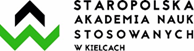 POTWIERDZENIE OSIĄGNIĘCIA ZAKŁADANYCH EFEKTÓW UCZENIA SIĘ
DLA PRAKTYK ZAWODOWYCHPotwierdzam, iż student/studentka …………………………….………………, rok studiów: ………………,                                                                                        (nazwisko i imię, nr albumu)kierunek: ………………………………...…………, profil: ……..……………………………………………,odbywał/odbywała praktyki zawodowe w okresie ..……..………..….……… w ……….……..……..…..…… .………………………………………………………………………...… i podczas praktyk osiągnął/osiągnęła zakładane efekty uczenia się określone w sylabusie zajęć.Tab. 1 Wypełnia Opiekun praktyk z ramienia InstytucjiTab. 2 Wypełnia Koordynator ds. praktyk na podstawie przedstawionej przez studenta dokumentacji przebiegu praktyk zawodowych, potwierdzonej przez Opiekuna praktyk z ramienia Instytucji.……………………………………..				…………………………………… (podpis Opiekuna praktyk z ramienia Instytucji)		                                         (podpis Koordynatora ds. praktyk zawodowych)Ocena pracy studenta (skala od 1 do 5)12345Wykorzystanie posiadanej wiedzy w praktyce oraz przygotowanie merytoryczne do praktykiSystematycznośćOrganizacja pracySamodzielnośćTerminowość wykonywania zadańZaangażowanieKreatywnośćUmiejętność pracy w zespoleSkłonność do poszukiwania kompromisów w zakresie zakładanych celówInne …………………………………………………………………………..EFEKTY Z ZAKRESU:Realizacja efektówRealizacja efektówWiedzy:TAKNIEZna i rozumie warsztat pracy na określonych stanowiskach powiązanych z problematyką bezpieczeństwa publicznego i ochrony mienia, zapoznaje się z materiałami źródłowymi wykorzystywanymi na stanowiskach związanych z odbywaną praktyką zawodowąZna organizację i specyfikę pracy na stanowiskach pracy związanych z bezpieczeństwem publicznym i ochroną mienia zarówno w podmiotach gospodarczych, jak i instytucjach publicznychZna narzędzia teleinformatyczne, a także środki wykorzystywane w zakresie zabezpieczenia bezpieczeństwa publicznego i ochrony mieniaUmiejętności:Umiejętności:Umiejętności:Potrafi pozyskiwać dane i dokumenty źródłowe, użyteczne w kontekście procesu pisania pracy dyplomowej. Zachowuje standardy określone w przepisach o ochronie danych 
i informacjiPotrafi samodzielnie rozwiązywać teoretyczne oraz prawne problemy w ramach organizacji publicznych lub prywatnych na stanowiskach odpowiedzialnych bezpieczeństwo publiczne 
i ochronę mienia, jednocześnie podejmuje  próby interwencji w praktycznych sytuacjach  problemowychPotrafi stosować wiedzę i umiejętności nabyte podczas studiów do wykonywania poszczególnych działań z zakresu bezpieczeństwa publicznego Kompetencji społecznych:Kompetencji społecznych:Kompetencji społecznych:Jest przygotowany do podjęcia zatrudnienia na stanowiskach związanych z bezpieczeństwem publicznym i ochroną mienia w organizacjach publicznych lub prywatnychMa świadomość konieczności ciągłego dokształcania zarówno w kontekście procedur, jak 
i norm prawa z zakresu bezpieczeństwa publicznego i ochrony mieniaJest gotów wejść w role zawodowe w organizacjach tworzących potencjalny teren aktywności zawodowej, jest przygotowany do udziału w różnych projektach społecznych i zawodowych z zakresu bezpieczeństwa publicznego i ochrony mienia